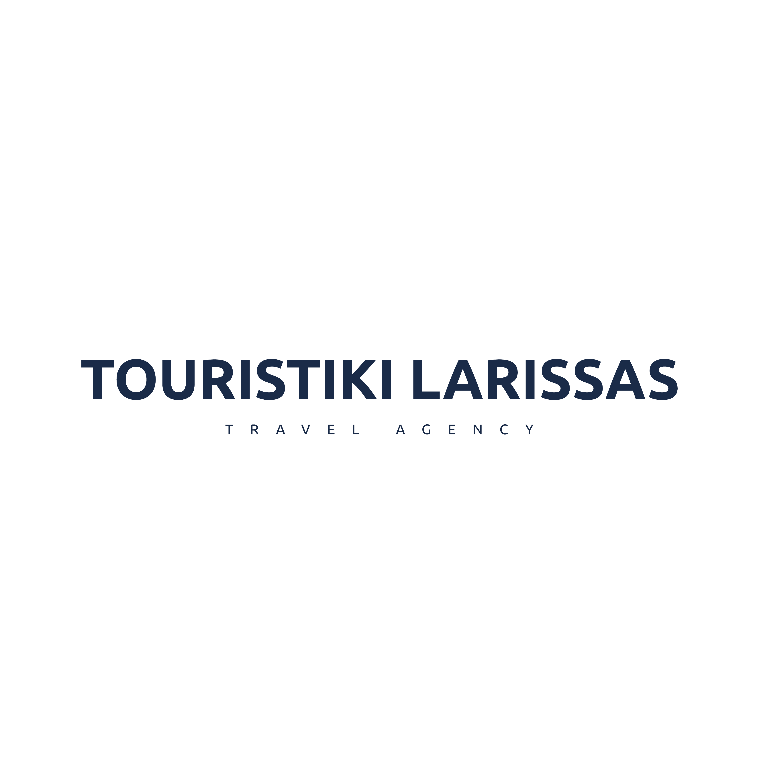 ΤΟΥΡΙΣΤΙΚΗ ΛΑΡΙΣΑΣ Ε.Π.Ε.ΓΡΑΦΕΙΟ ΓΕΝΙΚΟΥ ΤΟΥΡΙΣΜΟΥΗΡΩΩΝ ΠΟΛΥΤΕΧΝΕΙΟΥ 126 | ΛΑΡΙΣΑ | 412 23Τ: 241 055 2370 | Κ: 694 429 4675 | E: larisastouristiki@yahoo.comΑΡ. ΑΔΕΙΑΣ: 0725 Ε 60000039000ΠΡΟΣ: Γενικό Λύκειο Μουζακιου Σας ανακοινώνουμε ότι βρισκόμαστε στην ευχάριστη θέση να αναλάβουμε την εκδρομή σας στην Ναύπλιο που θα πραγματοποιηθεί από 30/04/2023 έως 03/05/2023.Οι προσφερόμενες από το γραφείο μας τιμές για συμμετοχή από 49 μαθητών και 4 συνοδών είναι οι εξής:Frini Hotel 3* 117€ x 49 μαθητές = 5.733€ΠΕΡΙΛΑΜΒΑΝΟΝΤΑΙ:1) Μεταφορά με λεωφορείo του γραφείου μας καθ' όλη τη διάρκεια της εκδρομής σας 2)  Τρεις (3) διανυκτερεύσεις σε τρίκλινα δωμάτια στο ξενοδοχείο επιλογής σας3) Τρία (3) πρωινά σε πλούσιο μπουφέ 4) Περιηγήσεις – ξεναγήσεις σύμφωνα με το πρόγραμμα του σχολείου σας5) Ασφάλεια αστικής ευθύνης6) Δωρεάν διαμονή συνοδών σε μονόκλινα δωμάτια7) Φόροι διανυκτέρευσηςΔΕΝ ΠΕΡΙΛΑΜΒΑΝΟΝΤΑΙ:1) Είσοδοι σε αρχαιολογικούς χώρους – μουσεία2) Ό,τι αναφέρεται στο πρόγραμμα ως προαιρετικόΜε εκτίμηση,Παναγιώτου Ηλίας